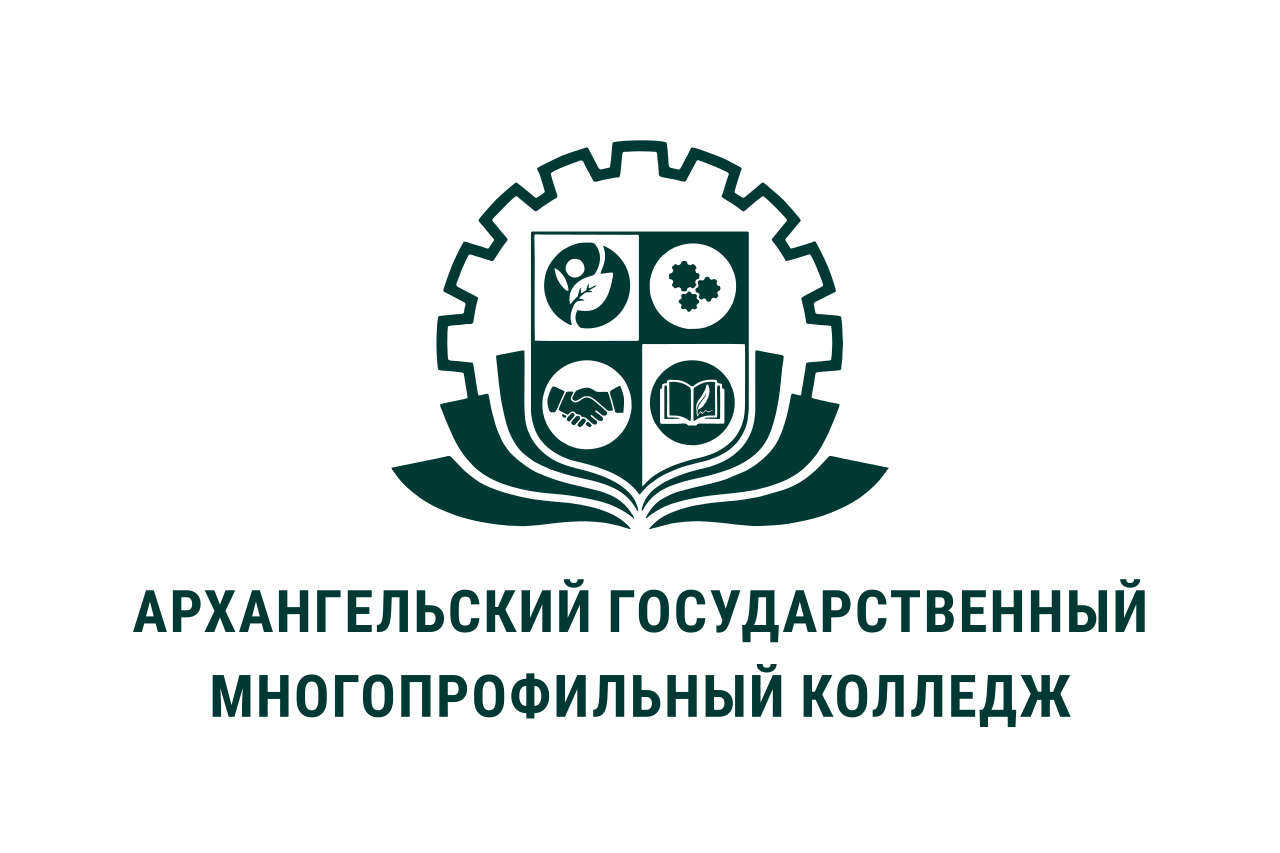 МИНИСТЕРСТВО ОБРАЗОВАНИЯ АРХАНГЕЛЬСКОЙ ОБЛАСТИгосударственное бюджетное профессиональное образовательное учреждениеАрхангельской области «Архангельский государственный многопрофильный колледж»Модуль 2. Социальная педагогикаТЕМА 2.8 СОЦИАЛЬНОЕ ВОСПИТАНИЕОсновные вопросы темы:1. Понятие «социальное воспитание» 2. Принципы социального воспитания 3. Подходы в социальном воспитании 4. Социальное воспитание как совокупность организации социального опыта, образования и индивидуальной помощи в воспитательных организациях 1. Понятие «социальное воспитание»Понятие «воспитание» имеет много значений. Его можно понимать в широком и узком смысле, рассматривать в аспектах общественного явления, деятельности, процесса, социального института, системы и т.д. Если понимать воспитание в широком социальном смысле, то его фактически можно отождествить с социализацией. Социализация воспринимается в данном контексте как развитие человека в онтогенезе (индивидуальном развитии) в процессе усвоения и воспроизводства культуры общества. Парадигма социального воспитания - это парадигма, которая ориентируется на приоритет социума в воспитании человека (П. Бурдье, Ж. Капель, Л. Кро, Ж. Фурастье). Ее сторонники предлагают корректировать наследственность с помощью формирования соответствующего социокультурного мира воспитуемого. Представители биопсихологической парадигмы (Р. Галь, А. Медичи, Г. Миаларе, К. Роджерс, А. Фабр) признают важность взаимодействия человека с социокультурным миром и одновременно отстаивают независимость индивида от влияния последнего. Представители еще одного направления акцентируют внимание на диалектической взаимозависимости социальной и биологической, психологической и наследственной составляющих в процессе воспитания (3.И. Васильева, Л.И. Новикова, А.С. Макаренко, В.А. Сухомлинский). Социальное воспитание можно рассматривать как процесс относительно социально контролируемой социализации, осуществляемый в специально созданных воспитательных организациях, который помогает развить возможности человека, раскрыть его способности, сформировать знания, образцы поведения, ценности, отношения, значимые для общества, в котором он живет. Эти условия создаются в ходе взаимодействия индивидуальных и групповых (коллективов) субъектов в трех взаимосвязанных и в то же время относительно автономных по содержанию, формам, способам и стилю взаимодействия процессах: организации социального опыта детей, подростков, юношей, их образования и индивидуальной помощи им. В разных типах воспитательных организаций и в конкретных организациях объем и соотношение отдельных составляющих (организация социального опыта, образования и индивидуальной помощи) существенно различаются. Различия зависят от типа организации, но главным образом – от ценностных устремлений, установок и имплицитных концепций воспитания, которые реализуют в своей деятельности педагоги. 2. Принципы социального воспитанияПринципы воспитания – основополагающие идеи или ценностные основания воспитания человека. Они отражают идеологию общества, уровень его экономического развития и, в связи с этим, его требования к воспроизводству конкретного типа личности. Поэтому принципы воспитания определяют: его стратегию и цели, содержание, методы, стиль взаимодействия субъектов воспитания. Сущность воспитания, соотношение воспитания и обучения в современной отечественной педагогике понимаются неоднозначно. Поэтому возникают вариации. Рассмотрим принципы воспитания, предложенные авторами «Педагогического энциклопедического словаря» под редакцией Б.М. Бим-Бада. Выделяемые ими положения являются многоцелевыми: это, во-первых, принципы воспитания, во-вторых, принципы организации социального опыта человека, в третьих, принципы образования, в четвертых, принципы индивидуальной помощи воспитуемым. Общие принципы воспитания: принцип гуманистической направленности, природосообразности, культуросообразности, принцип незавершимости. Принцип гуманистической направленности, природосообразности и культуросообразности рассмотрены нами ранее. Принцип незавершимости воспитания вытекает из мобильного характера социализации, которая свидетельствует о незавершимости развития личности на каждом возрастном этапе. Каждый возрастной этап развития человека является самостоятельной индивидуальной и социальной ценностью (а не только и не столько этапом подготовки к дальнейшей жизни). В каждом человеке есть что-то незавершенное, ибо, находясь в диалогических взаимоотношениях с миром и с самим собой, он всегда сохраняет потенциальную возможность изменения и самоизменения. Соответственно, воспитание необходимо строить так, чтобы на каждом возрастном этапе каждый человек имел возможность заново познать себя и других, реализовать свои возможности. Принципы социального воспитания: принцип вариативности, коллективности, центрации на развитии личности, диалогичности. Рассмотрим более подробно принципы социального воспитания. Принцип вариативности социального воспитания определяется многообразием и мобильностью интересов личности и общества. Для реализации этого принципа создаются многообразные типы и виды воспитательных организаций, цели и программы деятельности которых, основываясь на общечеловеческих ценностях, учитывают этнические особенности и местные условия. Так создаются новые возможности для реализации личностного, возрастного, дифференцированного и индивидуального подходов. Принцип коллективности предполагает, что социальное воспитание осуществляется в коллективах (малых группах) различного типа: это дает человеку опыт адаптации и обособления в обществе. Процессы адаптации и обособления предполагают накопление опыта жизни в обществе, а также создание оптимальных условий для позитивного направления процессов самопознания, самоопределения, самореализации и самоутверждения. Принцип центрации на развитии личности предполагает, что стратегия и тактика социального воспитания должны быть направлены на помощь человеку в становлении, обогащении и совершенствовании его человеческой сущности, в создании условий для развития личности, исходя из ее приоритета перед группой и коллективом. Принцип диалогичности выражается в тенденции рассматривать воспитание как субъект-субъектный процесс. Данный принцип предполагает, что духовно-ценностная ориентация человека и его развитие осуществляются в процессе взаимодействия воспитателей и воспитуемых. Содержанием этого процесса является обмен ценностями (интеллектуальными, эмоциональными, моральными, экспрессивными, социальными и др.), а также совместное продуцирование ценностей в быту и жизнедеятельности воспитательных организаций. Диалогичность воспитания предполагает сохранение иерархии, которая обусловлена различиями в возрасте, жизненном опыте, социальных ролях, но требует соблюдения правил коммуникативной культуры. Принципы воспитания имеют следующие особенности. Во-первых, они обязательны и требуют полного и обязательного воплощения на практике. Во-вторых, принципы воспитания предполагают комплексное, т.е. одновременное, а не поочередное и изолированное их применение на всех этапах воспитательного процесса. В-третьих, все принципы воспитания равнозначны.3. Подходы в социальном воспитанииРассмотрим взгляды некоторых ученых-педагогов на принципы воспитания. В.С. Селиванов к принципам воспитания относит целенаправленность, научность, доступность, индивидуальность, связь с жизнью, систематичность, активность, прочность, наглядность. Так, В.Г. Крысько выделяет такие принципы, как индивидуальный и дифференцированный подход в воспитании; воспитание в группе и через коллектив; воспитание в процессе деятельности; сочетание высокой требовательности к воспитанникам с уважением их личного достоинства и заботой о них; опора на положительное в личности и группе; единство согласованности, преемственности в воспитании. Подходы в социальном воспитании: личностный, возрастной, гендерный, дифференцированный, индивидуальный. Индивидуальный подход в социальном воспитании – осуществление педагогического процесса с учетом индивидуальных особенностей учащихся (темперамента и характера, способностей, мотивов и интересов, и др.), в значительной степени влияющих на их поведение в различных жизненных ситуациях. Суть индивидуального подхода составляет гибкое использование педагогом различных форм и методов воспитания с целью достижения оптимальных результатов воспитательного процесса. Классическое применение индивидуального подхода – поручение ребенку заданий в соответствии с его способностями; создание специальных педагогических ситуаций, помогающих выявить его индивидуальные качества; беседа; заключение своего рода «джентльменского» договора с окружающими воспитанника сверстниками и взрослыми об определенных способах реагирования на его поведение в целях развития конкретных индивидуальных черт. Индивидуальный подход необходим как трудному, так и благополучному ребенку, т.к. помогает ему осознать свою индивидуальность, научиться управлять своим поведением, эмоциями, адекватно оценивать собственные сильные и корректировать слабые стороны. Благоприятные условия быта и жизнедеятельности воспитательных организаций, относительно последовательная реализация личностного, дифференцированного, возрастного и индивидуального подходов создают предпосылки для эффективной индивидуальной помощи человеку в приобретении знаний, установок и навыков, необходимых для удовлетворения своих собственных потребностей и аналогичных потребностей окружающих; в сознании человеком своих ценностей, установок и умений; в развитии понимания и восприимчивости по отношению к себе и другим, к социальным проблемам; в развитии чувства причастности к семье, группе, социуму. Дифференцированный подход в воспитании – один из способов решения педагогических задач с учетом социально-психологических особенностей групп воспитания, которые существуют в сообществе детей как его структурные или неформальные объединения или выделяются педагогом по сходным индивидуальным, личностным качествам учащихся. Дифференцированный подход занимает промежуточное положение между фронтальной воспитательной работой со всем коллективом и индивидуальной работой с каждым учащимся. Дифференцированный подход позволяет определять содержание и формы воспитания не для каждого ребенка, а для определенной «категории» детей в коллективе. Необходимое условие дифференцированного подхода – изучение межличностных отношений. Дифференцированный подход дает возможность воздействовать на отношения между личностью и группой, группой и коллективом, детьми и взрослыми и т.д. Эффективность дифференцированного подхода находится в прямой зависимости от творческой атмосферы сотрудничества в воспитательной организации и демократического управления ею. Личностный подход – последовательное отношение педагога к воспитаннику как к личности, как к самосознательному ответственному субъекту воспитательного взаимодействия. Личностный подход оказывает помощь воспитаннику в осознании себя личностью, в выявлении, раскрытии его возможностей, становлении самосознания, в осуществлении личностно значимых и общественно приемлемых самоопределения, самореализации и самоутверждения. Своеобразие личности обогащает коллектив и других его членов, если содержание, формы организации жизнедеятельности разнообразны и соответствуют возрастным особенностям и интересам. Возрастной подход в социальном воспитании – учет и использование закономерностей развития человека (физиологических, психических, социальных), а также социально-психологических особенностей групп воспитуемых, обусловленных их возрастным составом. Возрастной подход – конкретизация принципа природосообразности воспитания. Возрастные особенности образуют комплекс физических, познавательных, интеллектуальных, мотивационных, эмоциональных свойств человека, которые характерны для большинства людей одного возраста. Характеристики той или иной возрастной группы определяются историческими, культурными изменениями, которые свойственны группе людей, переживающих в один период времени одни и те же события. В различных регионах, этносах также существует возрастная специфика воспитания, обусловленная особенностями социализации и возрастной субкультурой. Возрастной подход требует знания возрастных особенностей: неравномерности развития отдельных физиологических, психических и социальных процессов; изменений в познавательной, двигательной, эмоциональной и других сферах, а также в содержании, формах и способах взаимодействия с людьми; динамики отношений в семье, коллективе; появления новых потребностей и интересов и способов их реализации; процессов самопознания, самоутверждения; специфики кризисных этапов развития и т.п. Условно можно выделить три группы задач для каждого возраста: естественно-культурные, социально-культурные и социально-психологические. Для решения естественно-культурных задач необходимо разрабатывать: 1) оптимальный режим кормления и ухода за человеком на каждом возрастном этапе; 2) систему физического и сенсорно-моторного развития, мер компенсации и реабилитации дефицитов и дефектов процесса созревания и развития отдельных анатомо-физиологических систем организма (в рамках индивидуальногоподхода); 3) стимулировать осознание ценности здоровья, активного отношения человека к своему физическому развитию и его методы; культивировать здоровый образ жизни на каждом возрастном этапе, позитивное отношение к человеческому телу, реалистичные эталоны женственности и мужественности, адекватное восприятие человеческой сексуальности, учитывая этнокультурные традиции. Роль воспитательных организаций наиболее велика в решении социально-культурных задач, ибо фактически общество и государство требуют от системы социального воспитания в первую очередь и главным образом формирование гражданина, отвечающего социальному и государственному заказам, т.е. человека-семьянина, труженика, потребителя и т.д. Выполняя эти заказы, в рамках возрастного подхода определяют знания, умения, навыки, ценности и нормы, необходимые для решения социально-культурных задач на каждом возрастном этапе, разрабатывают формы и методы приобщения к ним, формирования отношений личности к себе и с собой, к миру и с миром в процессе организации жизнедеятельности различных воспитательных организаций. Помощь личности в решении социально-психологических задач может быть оказана, если в соответствии с ее возрастными возможностями и особенностями педагоги целенаправленно развивают рефлексию и саморегуляцию личности, создают условия для адекватного самопознания и стимулируют его, а также личностно значимые и социально приемлемые способы самореализации. Учитывая сензитивные периоды человека, необходимо учить его ставить перед собой цели, адекватные возрастным задачам и личностным ресурсам, вносить в них коррективы в связи с изменением временных, объективных и субъективных обстоятельств, обучать навыкам сотрудничества, решения проблем, преодоления и предупреждения конфликтов. Взаимодействие в процессе социального воспитания представляет собой обмен между его субъектами информацией, типами и способами деятельности и общения, ценностными ориентациями, отбор и усвоение которых имеет избирательный характер. Гендерный подход в социальном воспитании. Гендер (от анг. gender – роль, пол) – социально-биологическая характеристика, с помощью которой люди дают определения «мужчина» или «женщина». Социологи разделяют понятия гендера и половой принадлежности, поскольку, хотя между ними и существует определенная связь, они все же не всегда тождественны. Так, мужчина по признаку пола может проявлять поведение, свойственное женщинам. Гендерная роль – набор ожидаемых образцов поведения (норм) для мужчин и женщин. Усвоение особенностей мужской и женской ролей в личной и общественной жизни осуществляется посредством полового просвещения. Эти особенности составляют половую специфику личности. Сексуальность – важный аспект человеческого существования. Дети приобретают знания о сексуальности прежде всего в семье. Половой опыт заключается в повседневном наблюдении за чисто мужской и чисто женской деятельностью своих родителей в повседневной жизни (в основном в бытовой сфере). Содержательную сторону процесса воспитания по отдельным сферам социализации и самореализации личности предлагают рассматривать авторы петербургской концепции воспитания (И.А. Колесникова, Л.С. Нагавкина, Е.Н. Барышников), подчеркивая, что для каждого воспитанника складывается индивидуальный маршрут освоения социальных сфер и ролей. Одной из сфер самореализации предлагается: семьянин, носитель, хранитель и создатель семейных традиций, готовый выступить в роли продолжателя рода. 4. Социальное воспитание как совокупность организации социального опыта, образования и индивидуальной помощи в воспитательных организацияхОрганизация социального опыта осуществляется через организацию быта и жизнедеятельности формализованных групп (коллективов); организацию взаимодействия членов группы, а также обучение ему; стимулирование самодеятельности в формализованных группах и влияние на неформальные микрогруппы. Социальный опыт в широком смысле – единство различного рода умений и навыков, знаний и способов мышления, норм и стереотипов поведения, запечатленных ощущений и переживаний, опыт взаимодействия с людьми, опыт адаптации и обособления, а также самопознания, самоопределения, самореализации и самоутверждения. Образование включает в себя систематическое обучение (формальное образование, как основное, так и дополнительное); просвещение, т. е. пропаганду и распространение культуры (неформальное образование); самообразование. Индивидуальная помощь – это сознательная попытка помочь человеку в формировании знаний, установок и навыков, необходимых для удовлетворения его позитивных потребностей и интересов и аналогичных потребностей других людей; в осознании им своих ценностей, установок и умений; в развитии самосознания, в самоопределении, самореализации и самоутверждении; в развитии понимания и восприимчивости по отношению к себе и другим, к социальным проблемам; в развитии чувства причастности к семье, группе, социуму. Индивидуальная помощь реализуется в процессе: содействия человеку в решении проблем; создания специальных ситуаций в жизнедеятельности воспитательных организаций для его позитивного самораскрытия, а также повышения статуса, самоуважения и т.д. Организационно социальное воспитание осуществляется в воспитательной организации через коллективы. В наиболее общем виде коллектив можно определить как формальную контактную группу людей, функционирующую в рамках той или иной организации. В воспитательной организации создаются первичные коллективы (классы, кружки, секции, клубы и т. п.), совокупность которых образует вторичный коллектив, охватывающий всех членов организации. Коллектив функционирует в определенной среде в ряду и во взаимодействии с другими объединениями, в которые входят его члены, что определяет его открытость по отношению к окружающей действительности. В то же время коллектив, будучи организационно оформленной общностью людей, в определенной мере функционирует независимо от окружающей среды, что делает его относительно автономным. Коллектив как автономная система обладает комплексом норм и ценностей. С учетом того, что коллектив является открытой системой, по источникам они разделяются на три слоя: 1) нормы и ценности, одобряемые и культивируемые обществом, которые целенаправленно вносятся в коллектив его руководителями; 2) нормы и ценности, специфические для общества, социальных, профессиональных, возрастных групп, не совпадающие с нормами и ценностями первого слоя; 3) нормы и ценности, носителями которых являются дети, подростки, юноши, входящие в коллектив. В процессе функционирования коллектива все три слоя норм и ценностей превращаются в своеобразный сплав, характеризующий поле интеллектуально-морального напряжения коллектива (термин введен А. Т. Куракиным). Это поле, специфическое для конкретного коллектива, определяет его автономность и влияние на своих членов. Поле интеллектуально-морального напряжения коллектива не однородный сплав. Оно распадается как минимум на два сектора: один – ценности и нормы, обязательные для всех членов коллектива, которые регламентируют коллективно значимое поведение личности; другой – те нормы и ценности, которые, в принципе, не противореча первым, предоставляют отдельным микрогруппам и членам коллектива возможности для некоторой самобытности в поведении. Характер норм  и ценностей определяет направленность влияния коллектива на те или иные аспекты развития и духовно-ценностной ориентации личности. В любом коллективе складываются две структуры отношений: формализованная и неформализованная. Формализованная структура коллектива создается его руководителями для того, чтобы организационно оформить коллектив и сделать его способным решать стоящие перед ним задачи. Формализованная структура отражает деловые отношения всех членов коллектива и отношения управления, которые складываются между руководителями, функционерами органов самоуправления и остальными членами коллектива. Неформализованная структура коллектива отражает неофициальные отношения его членов и имеет два слоя: межличностные отношения всех членов коллектива и сетку избирательных отношений приятельства и дружбы. Характер отношений в коллективе определяется полем интеллектуально-морального напряжения и в чистом виде может быть гуманистическим, просоциальным, асоциальным, а на практике обычно представляет собой различные сочетания данных типов. Отношения, складывающиеся в коллективе, существенно влияют на возможности развития и духовно-ценностную ориентацию его членов. Жизнедеятельность коллектива можно рассматривать как процесс проигрывания его членами определенной социальной роли. Следует различать два аспекта в проигрывании роли: социальный и психологический. Социальный аспект включает в себя те ролевые ожидания и предписания, которые диктуются содержанием и формами организации жизнедеятельности коллектива и несоблюдение которых ведет к социальным последствиям (негативным санкциям). Психологический аспект предполагает субъективную трактовку членом коллектива своей роли, которая может не совпадать с социальными ожиданиями и предписаниями. Это несовпадение, если оно проявляется в жизнедеятельности, может вызвать негативные санкции, а если не проявляется, может привести к возникновению внутреннего напряжения, фрустрации. В оптимальном варианте подобное несовпадение становится основой импровизации в исполнении роли, проявления творческой индивидуальности человека. Вопросы для самоконтроля1. Что понимают под социальным воспитанием? 2. Назовите принципы социального воспитания и охарактеризуйте их. 3. Какие существуют подходы к социальному воспитанию? 4. Кратко изложите предлагаемые подходы к социальному воспитанию. 5. Как реализуется индивидуальная помощь в воспитательных организациях? 6. Каким может быть характер взаимоотношений в коллективе?